КРАСНОЯРСКИЙ  КРАЙ  СУХОБУЗИМСКИЙ  РАЙОНАДМИНИСТРАЦИЯ ШИЛИНСКОГО СЕЛЬСОВЕТАРАСПОРЯЖЕНИЕ15 сентября 2022 		                  с.Шила	                                     № 16О проведении проверки соблюденияжилищного законодательства	В соответствии с Федеральным законом от 06.10.2003 131-ФЗ «Об общих принципах организации местного самоуправления в российской Федерации», руководствуясь ст.14 Жилищного кодекса РФ РАСПОРЯЖАЮСЬ:Направить комиссию в составе: заместитель главы сельсовета Коломейцева Е.Н., ведущего специалиста Шилинского сельсовета Зленко Е.А., депутата Шилинского сельского Совета депутатов Малкова А.Г. для проведения проверки соблюдения жилищного законодательства:- Жавнер Ивана Васильевича, на объекте, расположенном по адресу: Красноярский край, Сухобузимский район, с.Новотроицкое, ул.Гагарина, дом 10, квартира 1, площадью 91,5 кв.м, жилое помещение находится в муниципальной собственности.Дата начала проверки: 15 сентября 2022 года в 09-00час;Дата окончания проверки: 15 сентября 2022 года в 09-30 час.Контроль за исполнением распоряжения оставляю за собой;Настоящее распоряжение вступает в силу с момента подписания.ГлаваШилинского сельсовета                                                  Е.М.Шпирук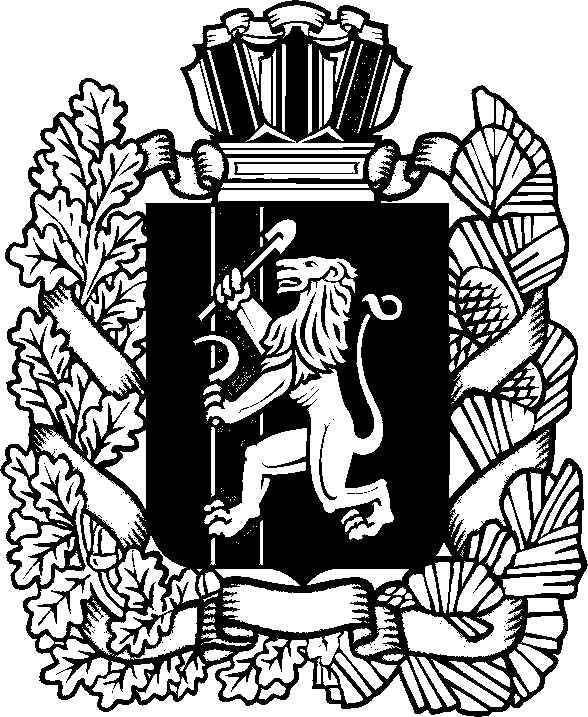 